ПРЕДПИСАНИЕоб устранении нарушенийСпециалистом Комитета по финансам администрации муниципального района «Читинский район» в соответствии с планом контрольно-ревизионной работы на 2018 год, на основании приказа Комитета по финансам администрации муниципального района «Читинский район» № 37 - к.о. от 01.06.2018 г., проведена проверка финансово-хозяйственной деятельности в администрации сельского поселения «Верх-Читинское» за 2017 год и текущий 2018 год (январь-май). Общая сумма финансовых нарушений, установленная проверкой за 2017 год и текущий период 2018 года (январь - май) составила – 5592274,91 рублей, в том числе:- 348,99 рублей, переплата заработной платы, в результате арифметической ошибки;- 307,74 рублей, недоплата заработной платы, в результате арифметической ошибки;- 4935619,94 руб. в нарушение п. 1 ст. 13 Федерального закона РФ от 06.12.2011г. № 402-ФЗ «О бухгалтерском учете», в бухгалтерской отчетности отражены недостоверные данные бухгалтерского учета;- 7591,13 рублей, в нарушение п. 4 Положения по ведению бухгалтерского учета и бухгалтерской отчетности в Российской Федерации, утвержденного Приказам Министерства финансов Российской Федерации от 29.07.1998г. № 34н и п. 2 ст. 10 Федерального закона РФ от 06.12.2011г. № 402-ФЗ «О бухгалтерском учете», неучтенная кредиторская задолженность;- 648407,11 рублей, в нарушение п.2 ст.93.2 Бюджетного кодекса Российской Федерации, Соглашения № 37 от 18.06.2012 года «О предоставлении бюджетного кредита», несвоевременный возврат бюджетного кредита. (Основной долг – 640 00,00 рублей, проценты – 8407,11 рублей).Вместе с тем, выявлены случаи нарушения:-  ст. 5, п. 1,  п. 2 ст. 9,  п. 3 ст. 11   Федерального закона РФ от 06.12.2011 г. № 402-ФЗ «О бухгалтерском учет.- п. 3 ст. 22 «Положения о муниципальной службе в администрации сельского поселения «Верх-Читинское» муниципального района «Читинский район» Забайкальского края», утвержденного решением Совета сельского поселения «Верх-Читинское» от 29.03.2013 г. № 60 и п.п. 2 п. 2 статьи 9 Закона Забайкальского края от 29.12.2008г. № 108-ЗЗК «О муниципальной службе в Забайкальском крае», неверно установлена надбавка к должностному окладу за классный чин;	 - п. 2 ст. 136 Бюджетного Кодекса РФ, Закона Забайкальского края от  29.12.2008 г.  № 102-ЗЗК «О наделении органов местного самоуправления муниципальных районов государственным полномочием по установлению отдельных нормативов формирования расходов органов местного самоуправления поселений», превышение установленного норматива;- Постановления Правительства Забайкальского края «Об утверждении Методики расчета норматива формирования расходов на содержание органов местного самоуправления муниципальных образований Забайкальского края» от 02.12.2016 года № 438, превышена предельная штатная численность работников; - Приказа Министерства финансов Российской Федерации от 30.03.2015г. № 52н «Об утверждении форм первичных учетных документов и регистров бухгалтерского учета, применяемых органами государственной власти (государственными органами), органами местного самоуправления, органами управления государственными внебюджетными фондами, государственными академиями наук, государственными (муниципальными) учреждениями и методических указаний по их применению», для учета расчетов с подотчетными лицами применяется авансовый отчет формы 0302001, а не форма 0504505;- п. 6 ст. 226 Налогового кодекса Российской Федерации;	- ст. 120, ст. 264.5 Бюджетного кодекса Российской Федерации.Сообщая Вам о фактах, установленных нарушений, просим в срок до 27 августа 2018 года принять все необходимые меры по их устранению, при этом:Главному бухгалтеру ужесточить контроль за ведением бухгалтерского учета.Принять меры по возмещению переплаты по заработной плате, отпускных.Принять меры по выплате недоплаты по заработной плате, отпускных. Привести в соответствие норматив формирования расходов на содержание органов местного самоуправления и предельную штатную численность работников согласно Методики расчета нормативов формирования расходов на содержание органов местного самоуправления городских и сельских поселений муниципального района «Читинский район». При ведении бухгалтерского учета и составления бухгалтерской отчетности формировать полную и достоверную информацию о принятых обязательствах.В бухгалтерской отчетности отражать достоверные данные бухгалтерского учета.Авансовые отчеты заполнять качественно, соблюдать порядок оформления отчета.Для учета расчетов с подотчетными лицами применять авансовый отчет формы 0504505.Привести в соответствие действующему законодательству договора гражданско-правового характера.Соблюдать сроки перечисления НДФЛ.Аналитический учет материалов вести в оборотной ведомости.Провести инвентаризацию основных средств.Утверждать Советом сельского поселения отчет об исполнении бюджета сельского поселения.Отражать долговые обязательства поселения в муниципальной долговой книге.Обеспечить исполнения обязательств по возвращению в полном объеме кредита, согласно, заключенным Соглашениям.Сообщить в Комитет по финансам о результатах рассмотрения акта иматериалов проверки.   	Предоставить копии документов, подтверждающие устранение указанных нарушений. В случае применения дисциплинарных взысканий представить копии распорядительных документов. О принятых мерах сообщить в установленный срок.    	По результатам проведенной проверки финансово-хозяйственной деятельности в администрации сельского поселения «Верх-Читинское» руководителю администрации муниципального района «Читинский район» направлена докладная записка. Копия акта проверки направлена для рассмотрения и принятия мер в Прокуратуру Читинского района.Заместитель руководителя администрациимуниципального района «Читинский район» ,председатель Комитета финансам                                              В.И. Перфильева Исполнитель: Цырентарова Елена ГеоргиевнаТел. 35-92-19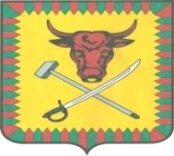 КОМИТЕТ ПО ФИНАНСАМАДМИНИСТРАЦИИмуниципального района «Читинский район». Чита, ул. Ленина, 157Тел. 35-50-70, факс 35-92-19E-mail: kfraion@yandex.ruИНН 7524001861 КПП 753601001ОГРН 1027500847813     от “  13    ”      07   2018 г.  № 391                       на №      от  _____________.Главе администрации сельского поселения «Верх-Читинское»Казанову А.А.